Beste ATLAS.ti gebruiker,De actuele versie van ATLAS.ti 22.2.5.0 Windows is inmiddels beschikbaar voor installatie op uw HHs laptop. Als u wilt updaten, maak dan voor de zekerheid éérst een backup van uw projecten (als u die heeft). Door deze te exporteren (vanuit elk geopend project: File -> Export -> Project bundle). Sluit ATLAS.ti daarna af. De update kunt u dan installeren vanuit het Software Centre: ga via Windows Start naar: Microsoft Endpoint Manager -> Software Center en klik op ATLAS.ti 22.2.5.0.Met vriendelijke groet,Hogeschoolbibliotheek= = = =Dear ATLAS.ti user,The current version of ATLAS.ti 22.2.5.0 Windows is now available for installation on your THUAS laptop. If you want to update, please backup your projects first (if you have any), just to be sure. Export them (from each open project: File -> Export -> Project bundle). Then close ATLAS.ti. You can then install the update from the Software Centre: via Windows Start, go to: Microsoft Endpoint Manager -> Software Center and click on ATLAS.ti 22.2.5.0Kind regards,University library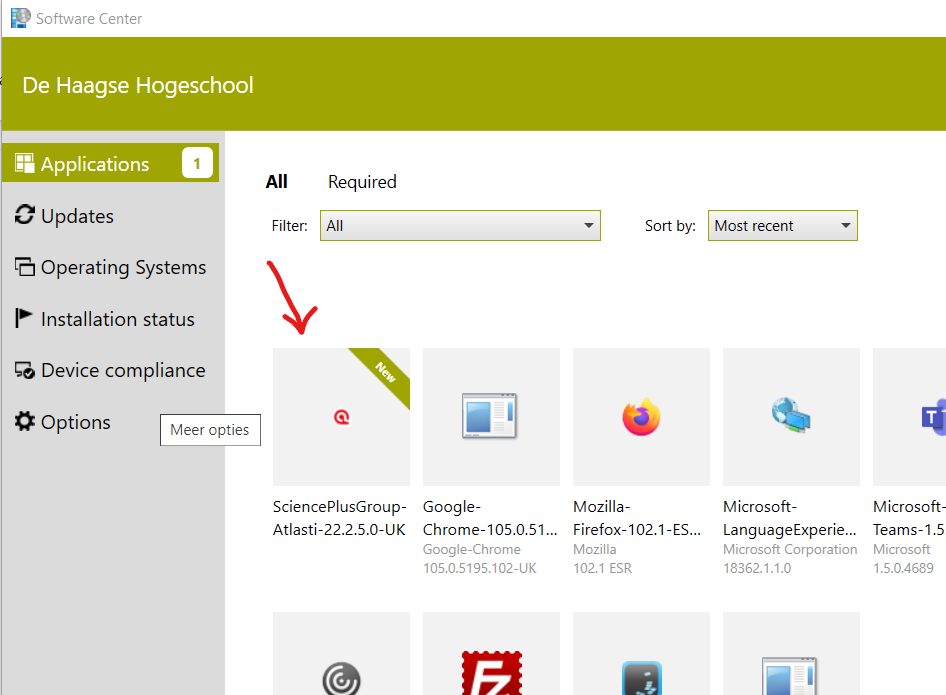 